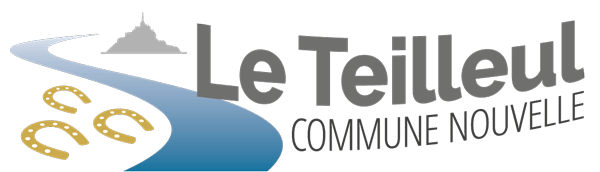 SEANCE DU CONSEIL MUNICIPAL DU 19 JUILLET 2023LISTE DES DELIBERATIONS EXAMINEES(Délibérations que vous pouvez retrouver sur le site internet de la commune)2023-07-01 RENFORCEMENT DES RESEAUX ELECTRIQUES « RUE BEAUREGARD » LE TEILLEUL.2023-07-02 CONTRAT DE VENTE DE CHALEUR – ABONNE : MANCHE HABITAT – 6 LOGEMENTS SIS 3 RUE DU COLLEGE 50640 LE TEILLEUL.2023-07-03 RENOUVELLEMENT DE LA MISE A DISPOSITION DE PIERRE POULAIN AVEC LA BALAYEUSE DU TEILLEUL A LA COMMUNE DE BUAIS-LES-MONTS.2023-07-04 SERVICE TECHNIQUE – CREATION D’EMPLOI.2023-07-05 AVANCEMENT DE GRADE – CREATION D’EMPLOIS.2023-07-06 PROJET D’AMENAGEMENT DE LA PLACE DE L’HOTEL DE VILLE ET SES RUES ANNEXES.2023-07-07 ACQUISITION DE PARCELLES DE TERRAINS SITUEES EN ZONE N (NATURELLE) RUE GUILLAUME MOREL/RUE DE LA FONTAINE MOREL.2023-07-08 DELEGATION AU MAIRE